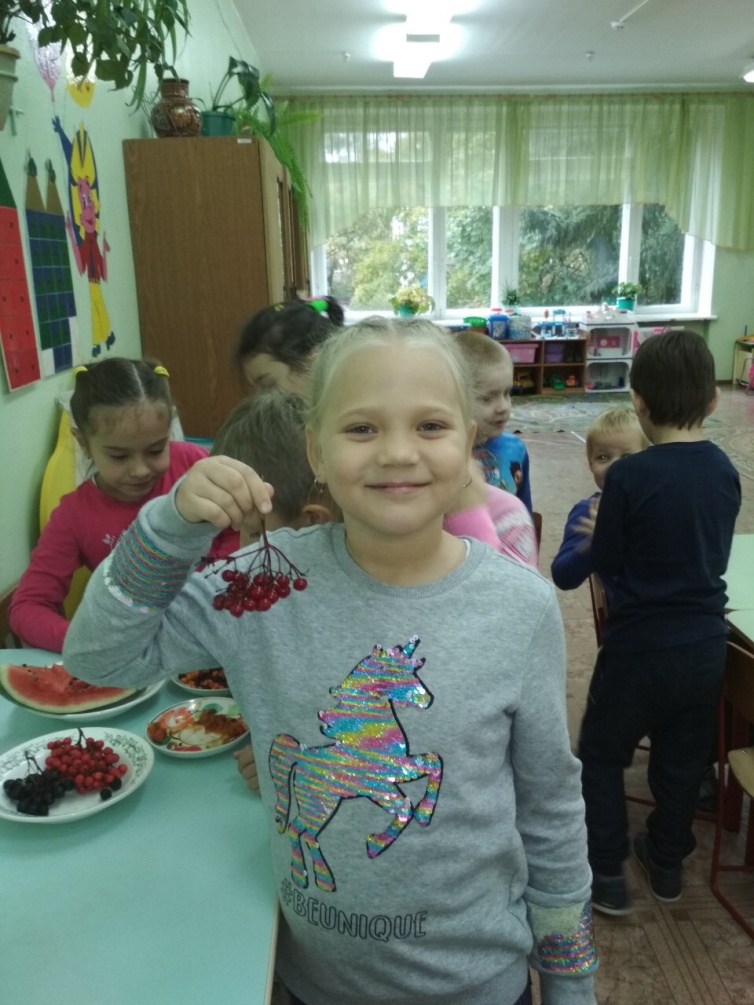 На этой неделе дегустируем фрукты и ягоды. На столе полное изобилие: тут и рябина – красная и черноплодная, кислая клюковка и кисло-сладкая красная смородинка, горьковатая калина, облепиха и самая большая ягода – арбуз.  А так же фрукты – яблоко, бананы, груша,  хурма, апельсин, мандарин, сливы! Жаль,  гранатика не хватает!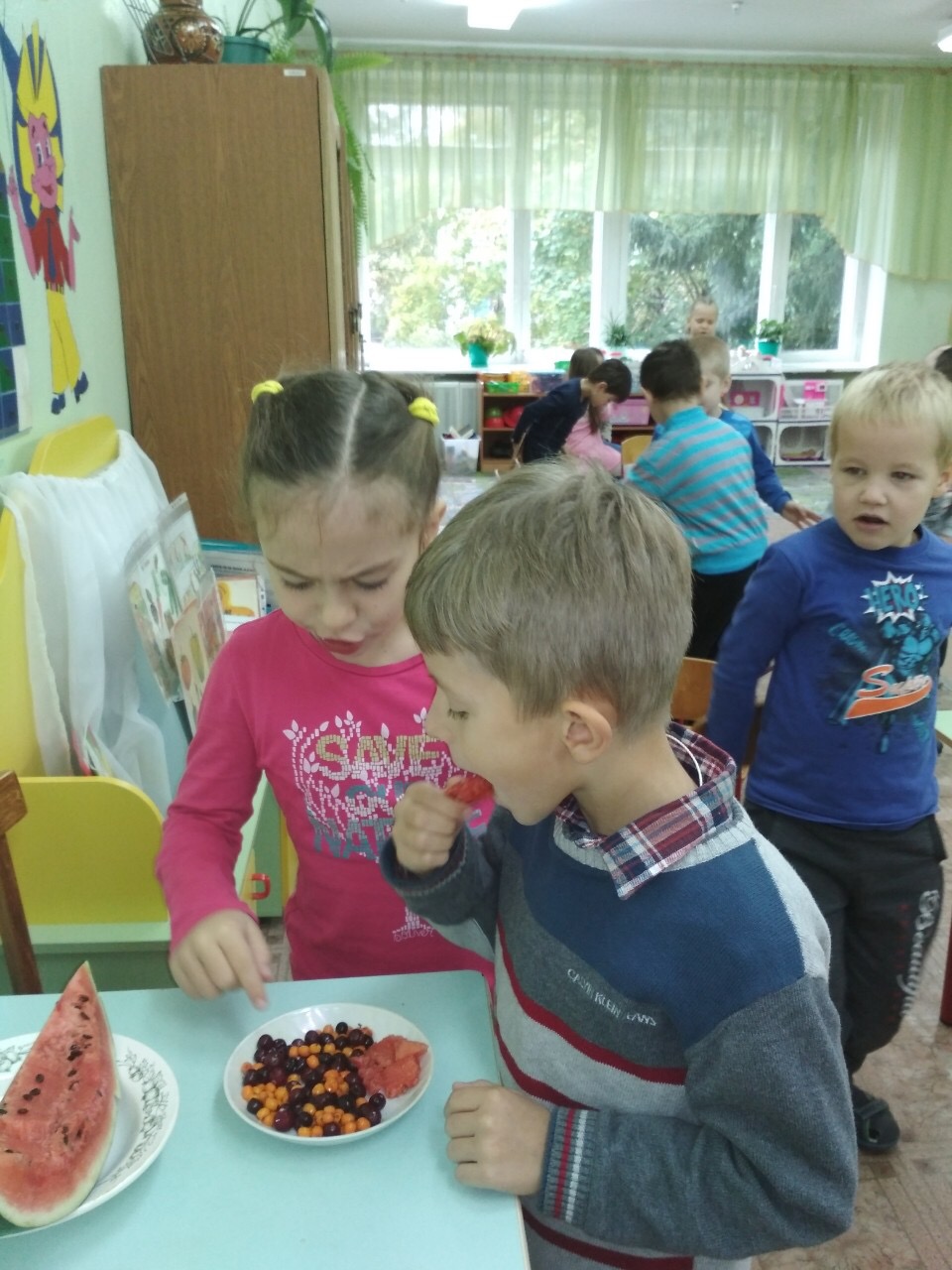 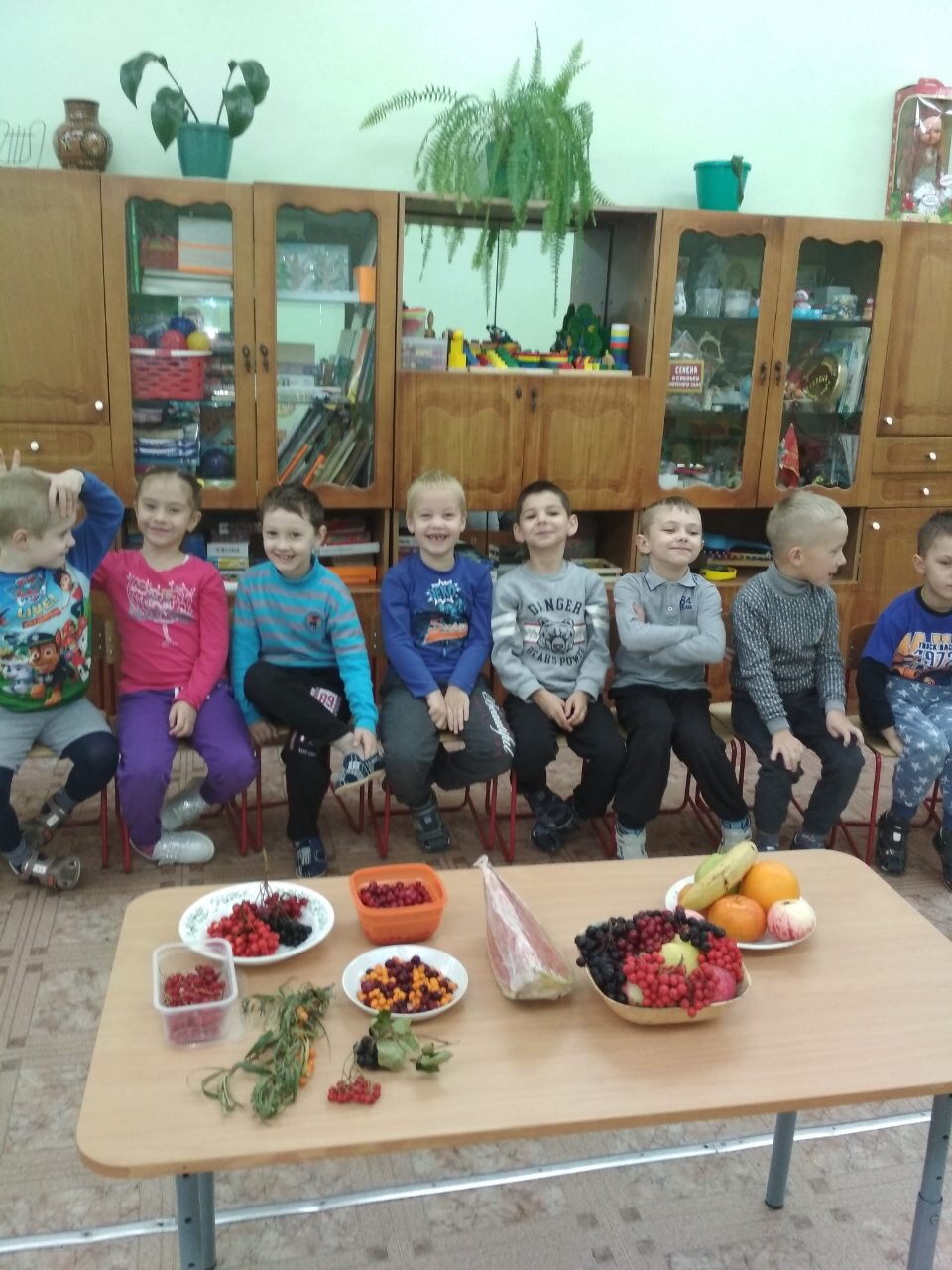 Начинаем пробовать!  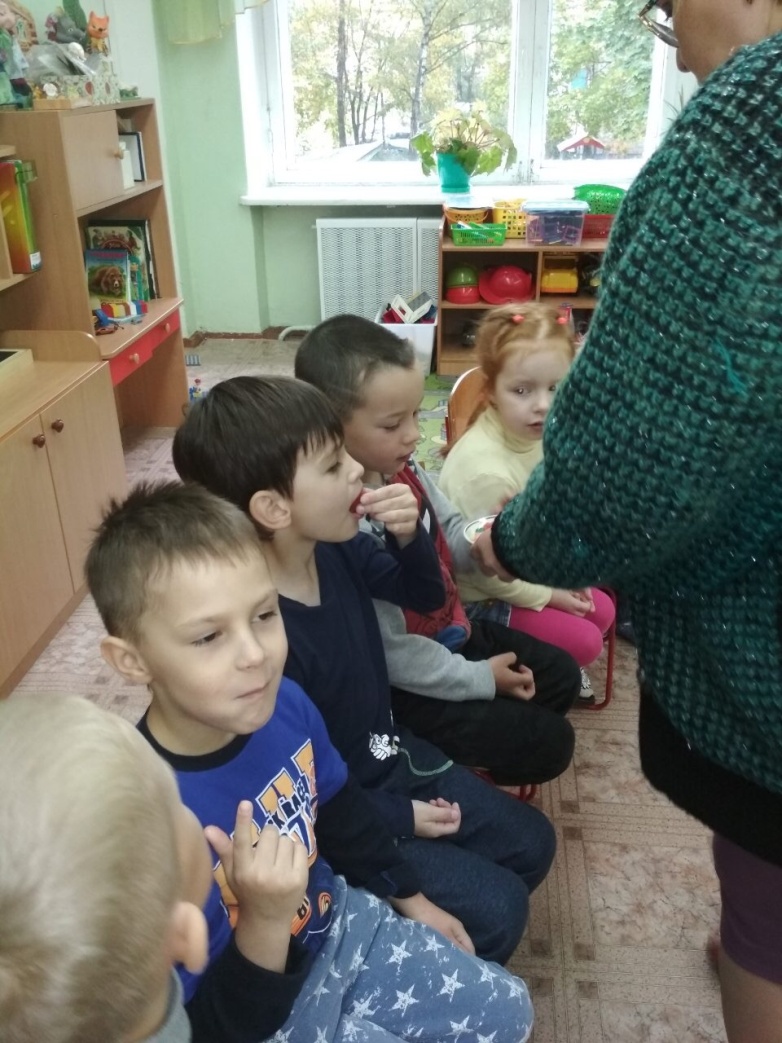 Аккуратно порезаны фрукты! Дети в ожидании!!! Артём хочет ещё разок узнать фрукт на вкус, поэтому берёт с закрытыми глазами.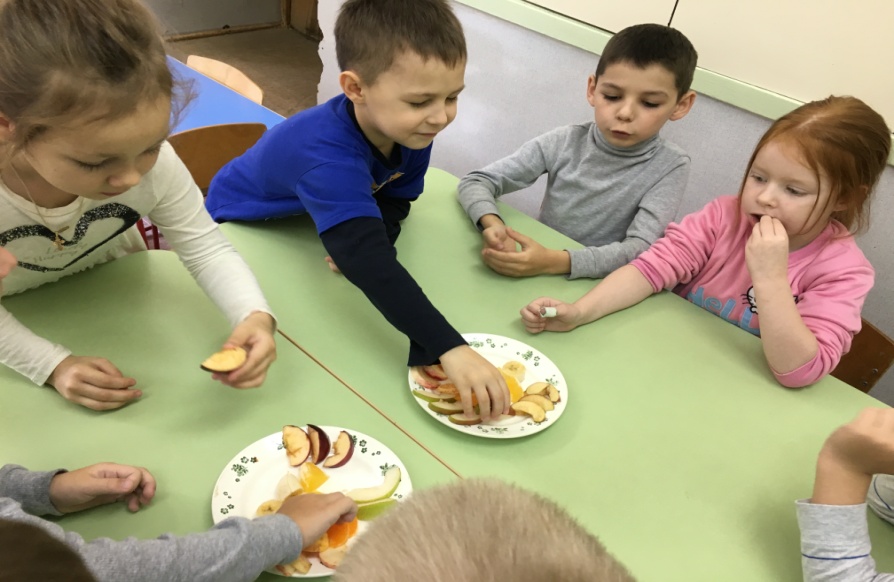 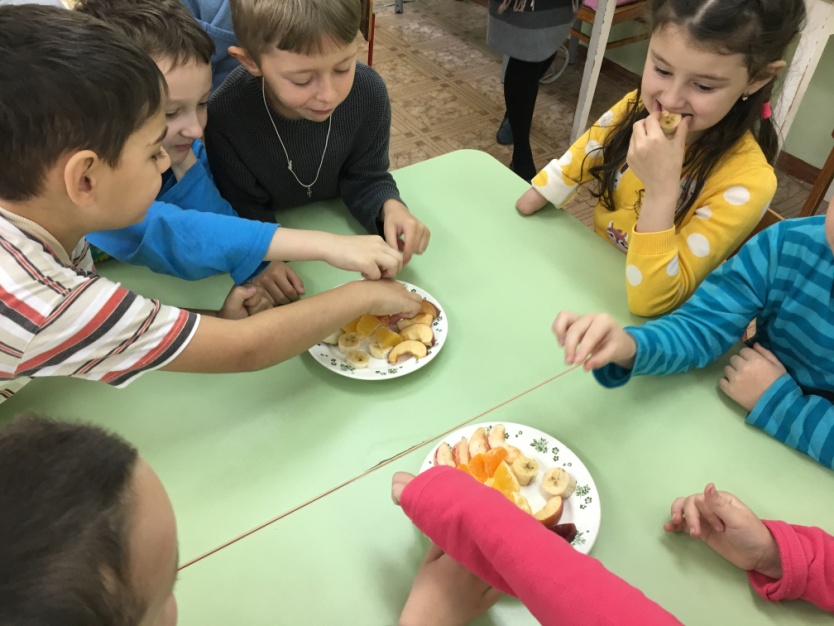  И вот уже тарелки пусты!!!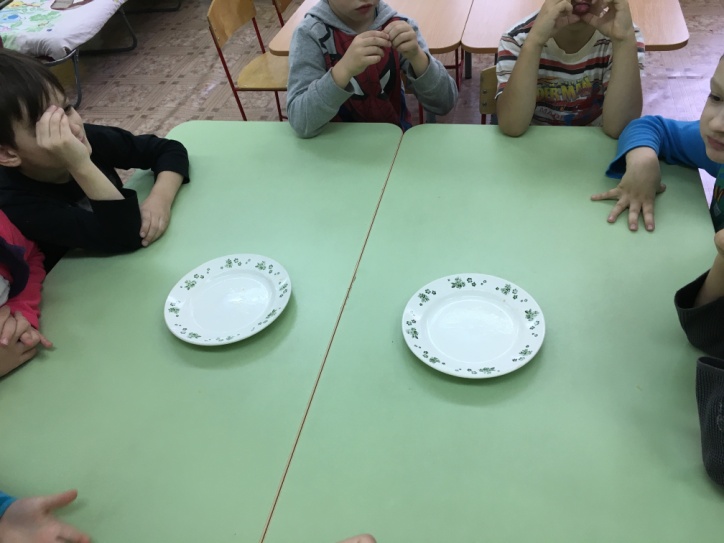 Вот и всё! Неделя заканчивается!  А что ещё ждёт всех нас впереди? Скоро узнаем!Всем пока! До новых встреч!